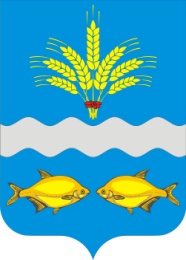        АДМИНИСТРАЦИЯСИНЯВСКОГО СЕЛЬСКОГО ПОСЕЛЕНИЯПОСТАНОВЛЕНИЕс.Синявское«  20»  августа 2015 г. 						                            №      «О проведении  торгов в форме  открытого аукционапо продаже права на заключение  договора арендыземельного участка, расположенного по адресу:Ростовская область, Неклиновский район,с. Синявское, спуск Буденновский,2-б»    В  соответствии  со ст.ст.39.11, 39.12  Земельного Кодекса РФ»,  Решением Собрания депутатов Синявского сельского поселения от 07.04.2015 г. №  71 «О предоставлении  полномочий Главе Синявского сельского поселения на управление и распоряжение земельными участками и иной недвижимостью», Администрация Синявского сельского поселения постановляет:Специалисту Администрации  Синявского сельского поселения обеспечить:1.1.  Проведение торгов в форме открытого аукциона по продаже права на заключение договора аренды земельного участка, категория земель - земли населенных пунктов, кадастровый номер: 61:26:0060101:7432, площадью 40 кв.м., расположенный по адресу: Ростовская область, Неклиновский район,с. Синявское, спуск Буденновский,  2-б, разрешенное  использование: для  размещения объекта торговли, питания и бытового обслуживания, возможность подключения к сетям инженерно-технического обеспечения: электроснабжение-1 м, газоснабжение-1 м, сроком на 5 (пять) лет, начальная цена годовой арендной платы земельного участка – 4900,00 (четыре тысячи девятьсот) рублей, размер задатка 100% - 4900,00 рублей, шаг аукциона 3% - 147 рублей;1.2.   Извещение о наличии свободного земельного участка разместить в печатном издании –газете «Приазовская степь», на официальном сайте Российской Федерации в информационно-телекоммуникационной сети «Интернет» для размещения информации о  проведении торгов, определенном  Правительством Российской Федерации www.//torgi.gov.ru/, официальном сайте Администрации  Синявского сельского поселения согласно п.1.1. настоящего постановления. 2. Контроль за выполнением данного  постановления  оставляю  за   собой.И.о.Главы Синявского сельского поселения                                     Т.Н.Молчанова